Муниципальное казенное учреждение культуры                                                                                       Приозерская межпоселенческая районная библиотека                                                                                      отдел библиотечного и информационного обслуживания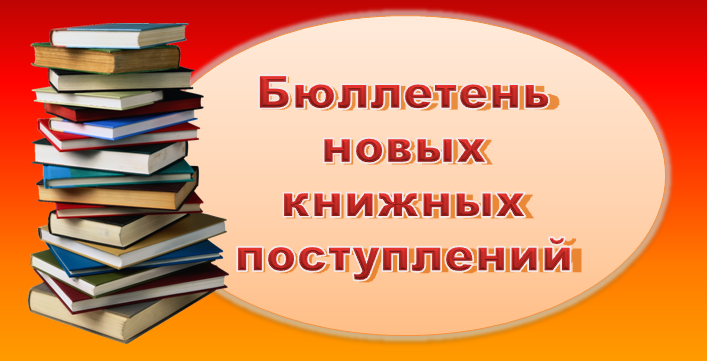 ЗАРУБЕЖНАЯ ЛИТЕРАТУРА2020 г.Приозерск, 2020Уважаемые читатели!Информационный бюллетень «Зарубежная литература» составлен на основе записей Электронного каталога и включает в себя новую литературу, поступившую в МКУК «Приозерская межпоселенческая районная библиотека» в 2020 году. Материалы в бюллетене располагаются в алфавите авторов и названий книг с указанием полочного индекса и авторского знака.1.Альенде И. По ту сторону зимы: роман / Исабель Альенде; [пер. с исп. А. Борисовой]. — Москва: Иностранка: Азбука-Аттикус, 2020. — 416 с. — (Большой роман). — ISBN 978-5-389-07127-5: 368,00. И (Чил) \ А562.Арикава Х.Хроники странствующего кота: [роман] / Хиро Арикава; [пер. с яп. Г. Дуткиной]. — Санкт-Петербург: Азбука: Азбука-Аттикус, 2020. — 320 с. — (Азбука - бестселлер). — ISBN 978-5-389-16127-6: 320,00.И (Яп) \ А813.Аткинсон К. Ждать ли добрых вестей?: [роман] / Кейт Аткинсон; [пер. с англ. А. Грызуновой]. — Санкт-Петербург: Азбука: Азбука-Аттикус, 2020. — 384 с. — (Звезды мирового детектива). — ISBN 978-5-389-09477-2: 400,00. И (Англ) \ А924.Афлатуни С. Глиняные буквы, плывущие яблоки / Сухбат Афлатуни. — Москва: Эксмо, 2020. — 384 с. — ISBN 978-5-04-106413-6: 344,00. И (Узб) \ А945.Ахерн С. Женщина, у которой выросли крылья: [рассказы] / Сесилия Ахерн; [пер. с англ. К. Ересько]. — Москва: Иностранка: Азбука-Аттикус, 2018. — 352 с. — ISBN 978-5-389-15368-4: 255,74.И (Ирл) \ А956.Баллек Л. Помощник: Книга о Паланке / Ладислав Баллек; [пер. со словацкого Натальи Замошкиной]. — Москва: Центр книги Рудомино, 2013. — 464 с. — (Сто славянских романов). — ISBN 978-5-905626-93-7: 253,19.И (Сло) \ Б207.Бегбедер Ф. Любовь живет три года: роман / Фредерик Бегбедер; [пер. с фр. Н. Хотинской]. — Санкт-Петербург: Азбука: Азбука-Аттикус, 2018. — 192 с. — (Азбука - бестселлер). — ISBN 978-5-389-12564-3: 260,00.И (Фр) \ Б378.Бенгтсдоттер Л. Аннабель: [роман] / Лина Бенгтсдоттер; [пер. со швед. Юлии Колесовой]. — Москва: АСТ, 2020. — 384 с. — (Триллер по-скандинавски). — ISBN 978-5-17-105160-0: 366,00. И (Швед) \ Б469.Блашкович Л.Ожерелье Мадонны. По следам реальных событий / Ласло Блашкович; [пер. с сербского Елены Сагалович., Василия Соколова]. — Москва: Центр книги Рудомино, 2016. — 384 с. — (Сто славянских романов). — ISBN 978-5-00087-086-0: 303,83.И (Сер) \ Б6810.Болдаччи Д. Где моя сестра? / Дэвид Болдаччи; [пер. с англ. В.А. Гольдича, И.А. Оганесовой]. — Москва: ЭКСМО, 2019. — 416 с. — (Дэвид Болдаччи. Гигант мирового детектива). — ISBN 978-5-04-105117-4: 325,00. И (Амер) \ Б7911.Брындза Р. Смертельные тайны : [роман] / Роберт Брындза; [пер. с англ. С. Хатуевой]. — Москва: АСТ, 2020. — 352 c. — (Новый мировой триллер). — ISBN 978-5-17-110925-7: 332,00. И (Англ) \ Б8912.Бьорк С. Мальчик в свете фар: [роман] / Самюэль Бьорк; [пер. с норв. М.В. Назаровой]. — Москва: АСТ, 2019. — 448 с. — (Триллер по-скандинавски). — ISBN 978-5-17-111283-7: 299,00. И (Норв) \ Б9613.Бьорк С. Я путешествую одна / Самюэль Бьорк; [пер. с норв. М.В. Назаровой]. — Москва: АСТ, 2019. — 416 с. — (Триллер по-скандинавски). — ISBN 978-5-17-112023-8: 319,00. И (Норв) \ Б9614.Вербер Б. Ящик Пандоры / Бернар Вербер; [перевод с французского А. Кабалкина]. — Москва: Эксмо, 2019. — 480с. — ISBN 978-5-04-102560-1: 321,00. И (Фр) \ В3115.Верн Ж. В стране мехов: [роман] / Жюль Верн; [пер. с фр. Л.Л. Слонимской и др.]. — Москва: Вече, 2020. — 512 с. — (Мастера приключений). — ISBN 978-5-4484-1958-4: 216,36.И (Фр) \ В3516.Вольтц А. Гипс: 12+ / Анна Вольтц; пер. с нидерл. Ирины Лейк. — Москва: Самокат, 2020. — 176 с. — (Встречное движение). — ISBN 978-5-91759-937-3: 421,32. И (Нидер) \ В7117.Герритсен Т. Клуб Мефисто: [роман] / Тесс Герритсен; [пер. с англ. И. Алчеева]. — Санкт-Петербург: Азбука: Азбука-Аттикус, 2017. — 416 с. — (Звезды мирового детектива). — ISBN 978-5-389-10828-8: 369,00. И (Амер) \ Г3918.Герритсен Т. Эксперимент: [роман] / Тесс Герритсен; [пер. с англ. А. Сандлер]. — Санкт-Петербург: Азбука: Азбука-Аттикус, 2020. — 384 с. — (Звезды мирового детектива). — ISBN 978-5-389-17592-1: 401,00. И (Амер) \ Г3919.Гранже Ж.-К. Последняя охота: [роман] / Жан-Кристоф Гранже; [пер. с фр. Е. Клоковой]. — Санкт-Петербург: Азбука, 2020. — 400 с. — (Звезды мирового детектива). — ISBN 978-5-389-17776-5: 465,00.И (Фр) \ Г7720.Гребе К. Оцепенение: [роман] / Камилла Гребе; [пер. со швед. Е. Хохловой]. — Москва: АСТ, 2020. — 416с. — (Триллер по-скандинавски). — ISBN 978-5-17-113531-7: 349,00. И (Швед) \ Г7921.Гунель Л. Бог всегда путешествует инкогнито / Лоран Гунель; [пер. с фр. О. Егоровой]. — Москва: Иностранка: Азбука-Аттикус, 2019. — 480 с. — ISBN 978-5-389-15165-9: 292,38. И (Фр) \ Г9422.Даль А. В толще воды: [роман] / Арне Даль; [пер. со швед. О. Костанды]. — Москва: АСТ, 2020. — 384c. — (Триллер по-скандинавски). — ISBN 978-5-17-114140-0: 349,00. И (Швед) \ Д1523.Джеймс П. Роковой выбор : [роман] / Питер Джеймс; [пер. с англ. А. Белоруссова]. — Санкт-ПЕтербург: Азбука: Азбука-Аттикус, 2019. — 544 с. — (Звезды мирового детектива). — ISBN 978-5-389-11426-5: 413,00.И (Англ) \ Д4024.Дженофф П. История сироты: [роман] / Пэм Дженофф; [пер. с англ. В. А. Пахомовой]. — Москва: АСТ, 2020. — 416с. — (Звезды зарубежной прозы). — ISBN 978-5-17-119457-4: 349,00. И (Амер) \ Д4025.Дженсен Л. Свидание: [роман] / Луиза Дженсен; [пер. с англ. А. Юшенковой]. — Москва: АСТ, 2020. — 320c. — (Психологический триллер). — ISBN 978-5-17-115097-6: 279,50. И (Англ) \ Д4026.Джио С. Все цветы Парижа: роман / Сара Джио; [пер. с англ. И. Н. Гиляровой]. — Москва: Эксмо, 2020. — 384 с. — (Зарубежный романтический бестселлер). — ISBN 978-5-04-104956-0: 287,00. И (Амер) \ Д4127.Дидро Д. Нескромные сокровища: [роман] / Дени Дидро; [пер. с фр.]. — Москва: Вече, 2020. — 352 с. — (100 великих романов). — ISBN 978-5-4484-1868-6: 252,43. И (Фр) \ Д4428.Дюморье Д. Путь к вершинам, или Джулиус: [роман] / Дафна Дюморье; [пер. с англ. Е. Матвеевой]. — Санкт-Петербург: Азбука: Азбука-Аттикус, 2019. — 352 с. — (Азбука Premium). — ISBN 978-5-389-15882-5: 355,00. И (Англ) \ Д9629.Зендкер Я-Ф. Искусстиво слышать стук сердца. Сердце, живущее в согласии: [романы] / Ян-Филипп Зендкер; [пер. с англ. И. Иванова]. — Санкт-Петербург: Азбука: Азбука-Аттикус, 2020. — 576 с. — (The Big Book). — ISBN 978-5-389-17368-2: 430,00.И (Нем) \ З-5630.Игов С. Олени / Светлозар Игов; пер. с болг. Зои Карцевой. — Москва: Центр книги Рудомино, 2014. — 288 с. — (Новый болгарский роман). — ISBN 978-5-00087-007-5: 202,55.И (Болг) \ И2631.Ирвинг Д. Мир глазами Гарпа: [роман] / Джон Ирвинг; [пер. с англ. И. Тогоевой]. — Москва: Иностранка: Азбука-Аттикус, 2019. — 672 с. — (Большой роман). — ISBN 978-5-389-17184-8: 491,00. И (Амер) \ И7832.Карризи Д. Игра Подсказчика: [роман] / Донато Карризи; [пер. с ит.А. Миролюбовой]. — Санкт-Петербург: Азбука: Азбука-Аттикус, 2020. — 416 с. — (Звезды мирового детектива). — ISBN 978-59389-17157-2: 394,89.И (Итал) \ К2633.Кеплер Л. Лазарь / Ларс Кеплер; пер. со швед. Е. Тепляшиной. — Москва: CORPUS, 2020. — 640 с. — (Master Detective). — ISBN 978-5-17-114774-7: 596,00. И (Швед) \ К3534.Кинг С. Институт: [роман] / Стивен Кинг; [пер. с англ. Е. Романовой, Е. Доброхотовой - Майковой]. — Москва: АСТ, 2020. — 608 с. — (Темная башня). — ISBN 978-5-17-120968-1: 531,00. И (Амер) \ К4135.Коннелли М. Черное эхо: [роман] / Майкл Коннелли; [пер. с англ. Н. Кудашевой]. — Санкт-Петербург: Азбука: Азбука-Аттикус, 2019. — 512 с. — (Звезды мирового детектива). — ISBN 978-5-389-16755-1: 358,55.И (Амер) \ К6436.Корр К. Лебединый трон / Кэтрин Корр, Элизабет Корр; [пер. с англ. З.И. Алиевой]. — Москва: ЭКСМО, 2020. — 352 с. — (Young Adult. Лебединая сага). — ISBN 978-5-04-110610-2: 281,50. И (Англ) \ К6837.Краули Д. Ка: Дарр Дубраули в руинах Имра: [роман] / Джон Краули; [пер. с англ. Е. Лихтенштейна]. — Санкт-ПЕтербург: Азбука: Азбука-Аттикус, 2020. — 512 с. — (The Big Book). — ISBN 978-5-389-17326-2: 430,00.И (Амер) \ К7838.Леви  М. Влюбленный призрак: роман / Марк Леви; [пер. с фр. Аркадия Кабалкина]. — Москва: Иностранка, 2019. — 352 с.: ил. — ISBN 978-5-389-16808-4: 319,00. И (Фр) \ Л3639.Ли М. Кости не лгут: [роман] / Мелинда Ли; [пер. с англ. И.В. Павлова]. — Москва: АСТ, 2020. — 416 с. — ISBN 978-5-17-119545-8: 332,00. И (Амер) \ Л5540.Липпинкотт Р. В метре друг от друга / Рейчел Липпинкотт, Микки Дотри, Тобиас Иаконис; [пер. с англ. С.Н. Самуйлова]. — Москва: Эксмо, 2019. — 416 с. — (Younq Adult. Бестселлеры). — ISBN 978-5-04-105414-4: 257,00. И (Амер) \ Л6141.Лэкберг К. Золотая клетка / Камилла Лэкберг; [пер. со швед. Ю.В. Колесовой]. — Москва: ЭКСМО, 2019. — 384 с. — ISBN 978-5-04-105558-5: 318,00. И (Швед) \ Л9242.Макфолл К. Изгой / Клэр Макфолл; [пер. с англ. П. Денисовой]. — Москва: Эксмо, 2019. — 320 с. — (Литературный блокбастер). — ISBN 978-5-04-105620-9: 265,00. И (Англ) \ М1743.Макфолл К. Нарушители / Клэр Макфолл; [пер. с англ. П. Денисовой]. — Москва: Эксмо, 2019. — 320 с. — (Литературный блокбастер). — ISBN 978-5-04-101296-0: 265,00. И (Англ) \ М1744.Макфолл К. Последний свидетель / Клэр Макфолл; [пер. с англ. Елены Музыкантовой]. — Москва: Эксмо, 2020. — 288 с. — ISBN 978-5-04-109694-6: 251,00. И (Англ) \ М1745.Макфолл К. Проводник / Клэр Макфолл; [пер. с англ. О. Медведь]. — Москва: Эксмо, 2019. — 352 с. — (Литературный блокбастер). — ISBN 978-5-04-098543-2: 272,50. И (Англ) \ М1746.Малька Ф. Торговец зонтиками : [роман] / Франсис Малька; [пер. с фр. Н. Васильковой]. — Москва: Фантом Пресс, 2017. — 320 c. — ISBN 978-5-86471-750-9: 299,87.И (Кан) \ М2147.Мантел Х. Вулфхолл, или Волчий зал: [роман] / Хилари Мантел; [пер. с англ. Е. Доброхотовой-Майковой, М. Клеветенко]. — Москва: Иностранка: Азбука-Аттикус, 2020. — 640 с. — (Большой роман). — ISBN 978-5-389-17867-0: 427,79.И (Англ) \ М2348.Маррс Д. The One. Единственный / Джон Маррс; [пер. с англ. А. В. Бушуева, Т. С.Бушуевой]. — Москва: Эксмо, 2020. — 416 с. — (Альфа-Триллер). — ISBN 978-5-04-108442-4: 277,50. И (Амер) \ М2849.Митчелл Д. Костяные часы: [роман] / Дэвид Митчелл; [пер. с англ. А. Питчер]. — Москва: Иностранка: Азбука-Аттикус, 2020. — 768 с. — (Большой роман). — ISBN 978-5-389-16277-8: 511,46.И (Англ) \ М6750.Михаэлидес А. Безмолвный пациент : [роман] / Алекс Михаэлидес; [пер. с англ. О. Акопян]. — Москва: ЭКСМО, 2020. — 352с. — ISBN 978-5-04-097345-3: 246,50. И (Англ) \ М6951.Мойес Д. Всё та же я [Текст] : [роман] / Джоджо Мойес; [пер. с англ. О. Александровой]. — Москва: Иностранка: Азбука-Аттикус, 2019. — 576с. — ISBN 978-5-389-14539-9: 328,00. И (Англ) \ М7452.Мойес Д. Дарующий звезды: [роман] / Джоджо Мойес; [пер. с англ. О. Александровой]. — Москва: Иностранка: Азбука-Аттикус, 2020. — 544 c. — ISBN 978-5-389-17128-2: 347,00. И (Англ) \ М7453.Мориарти Л. Тайна моего мужа: [роман] / Лиана Мориарти; [пер. с англ. И. Смирновой]. — Москва: Иностранка: Азбука-Аттикус, 2020. — 480 с. — ISBN 978-5-389-17613-3: 152,50. И (Австрал) \ М7954.Мортон К. Дочь часовых дел мастера: [роман] / Кейт Мортон; [пер. с англ. Н. Масловой]. — Санкт-Петербург: Азбука, 2019. — 544 с. — (The Big Book). — ISBN 978-5-389-16882-4: 394,89.И (Австрал) \ М8055.Мортон К. Забытый сад: [роман]: 16+ / Кейт Мортон; [пер. с англ. А. Килановой]. — Санкт-Петербург: Азбука: Азбука-Аттикус, 2020. — 544 c. — (The Big Book). — ISBN 978-5-389-16271-6: 394,89.И (Австрал) \ М8056.Мосс К. Огненные палаты: [роман] / Кейт Мосс; [пер. с англ. И. Тетериной]. — Санкт-Петербург: Азбука: Азбука-Аттикус, 2019. — 544 с. — (The Big Book). — ISBN 978-5-389-15552-7: 430,00.И (Англ) \ М8357.Ниеми М. Сварить медведя / Микаель Ниеми; пер. со швед. С. Штерна. — Москва: Фантом Пресс, 2020. — 512 с. — ISBN 978-5-86471-835-3: 437,32.И (Швед) \ Н6058.Николс Д. Один день: [роман] / Дэвид Николс; [пер. с англ. Ю. Змеевой]. — Санкт-Петербург: Азбука: Азбука-Аттикус, 2020. — 544 с. — (Азбука - бестселлер). — ISBN 978-5-389-17369-9: 320,00.И (Англ) \ Н6359.Оутс Д. К. Опасности путешествий во времени: [роман] / Джойс Кэрол Оутс; [пер. с англ. А. Петрушиной]. — Москва: Иностранка: Азбука-Аттикус, 2020. — 416 с. — (Большой роман). — ISBN 978-5-389-14842-0: 320,90. И(Амер) \ О-9060.Пантич М. Кто я для себя / Михайло Пантич; [пер. с сербского]. — Москва: Центр книги Рудомино, 2019. — 304 с. — (Сербское слово). — ISBN 978-5-00087-169-0: 324,09.И(Сер) \ П1661.Пасков В. Детские истории взрослого человека: Незрелые убийства. Баллада о Георге Хениге / Виктор Пасков; [перевод Антонины Тверицкой, Майи Тарасовой]. — Москва: Центр книги Рудомино, 2018. — 240 с. — (Новый болгарский роман). — ISBN 978-5-00087-161-4: 253,19.И(Болг) \ П1962.Пенни Л. Королевство слепых: [роман] / Луиза Пенни; [пер. с англ. Г. Крылова]. — Санкт-Петербург: Азбука, 2020. — 480 с. — (Звезды мирового детектива). — ISBN 978-5-389-17387-3: 422,00. И(Англ) \ П2563.Перетти П. Расстояние между мной и черешневым деревом : роман: 12+ / Паола Перетти; [пер. с ит. Т. Быстровой]. — Санкт-Петербург: Азбука: Азбука-Аттикус, 2019. — 224 с. — (Азбука - бестселлер). — ISBN 978-5-389-15874-0: 312,00.И(Итал) \ П2764.Перри С. Мельмот: роман / Сара Перри; пер. с англ. Анны Гайденко. — Москва: Фантом Пресс, 2020. — 384 с. — ISBN 978-5-86471-848-3: 438,00.И(Англ) \ П2765.Перри Э. Трущобы Севен-Дайлз / Эни Перри; [перевод с английского А. В. Бушуева, Т. С. Бушуевой]. — Москва: Эксмо, 2019. — 416c. — (Любимый детектив Английской королевы). — ISBN 978-5-04-105285-0: 265,00. И(Англ) \ Б9466.Пиколт Д. Новое сердце: роман / Джоди Пиколт; [пер. с англ. И. Иванченко]. — Санкт-Петербург: Азбука: Азбука-Аттикус, 2020. — 512 с. — ISBN 978-5-389-15964-8: 443,00. И(Амер) \ П3267.Пилчер,Р. Возвращение домой: [роман] / Розамунда Пилчер; [пер. с англ. А. Никифорова]. — Санкт-Петербург: Азбука: Азбука-Аттикус, 2019. — 960 с. — (The Big Book). — ISBN 978-5-389-14059-2: 555,00.И(Англ) \ П3268.Пилчер Р. В канун Рождества : [роман] / Розамунда Пилчер; [пер. с англ. И. Архангельской, М. Тугушевой, И. Шевченко]. — Санкт-Петербург: Азбука, 2019. — 544с. — (The Big Book). — ISBN 978-5-389-15655-5: 394,89.И(Англ) \ П3269.Пилчер Р. Под знаком Близнецов; Дикий горный тимьян; Карусель : [романы] / Розамунда Пилчер; [пер. с англ. Е. Лозовской, Г. Здорных, Ю. Бабчинской]. — Санкт-Петербург: Азбука, 2019. — 672c. — (The Big Book). — ISBN 978-5-389-16433-8: 506,00.И(Англ) \ П3270.Пилчер Р. Сентябрь : [роман] / Розамунда Пилчер; [пер. с англ. И. Архангельской и др.]. — Санкт-Петербург: Азбука: Азбука-Аттикус, 2019. — 544 c. — (The Big Book). — ISBN 978-5-389-15501-5: 394,89.И(Англ) \ П3271.Престон Д. Багровый берег : [роман] / Дуглас Престон, Линкольн Чайлд; [пер. с англ. Г. Крылова]. — Санкт-Петербург: Азбука: Азбука-Аттикус, 2019. — 416 с. — (Звезды мирового детектива). — ISBN 978-5-389-15039-3: 350,00.И(Амер) \ П7372.Райли Л. Семь сестер / Люсинда Райли; [пер. с англ. З. Красневской]. — Москва: ЭКСМО, 2019. — 704 с. — ISBN 978-5-04-103512-9: 490,00. И(Англ) \ Р1873.Райли Л. Семь сестер. Сестра ветра / Райли Люсинда; [пер. с англ. З. Красневской]. — Москва: ЭКСМО, 2020. — 576 с. — ISBN 978-5-04-105648-3: 489,00. И(Англ) \ Р1874.Робертс Н. Успеть до захода солнца: [роман] / Нора Робертс; [пер. с англ. И. Гиляровой]. — Москва: ЭКСМО, 2020. — 576 с. — (Нора Робертс. Мега-звезда современной прозы). — ISBN 978-5-04-108979-5: 245,00. И(Амер) \ Р5875.Роджерсон С. Я люблю тебя, прощай: [роман] / Синтия Роджерсон; [пер. с англ.Г. Тумаркиной]. — Москва: Фантом Пресс, 2011. — 320 с. — ISBN 978-5-86471-577-2: 69,75. И(Англ) \ Р6076.Роллинс Д. Последняя одиссея / Джеймс Роллинс; [перевод с английского Н. Н. Абдуллина]. — Москва: Эксмо, 2020. — 448с. — (Книга-загадка, книга-бестселлер). — ISBN 978-5-04-110496-2: 436,00. И(Амер) \ Р6777.Роллинс Д. Шестое вымирание / Джеймс Роллинс; [перевод с английского С. М. Саксина]. — Москва: Эксмо, 2018. — 528c. — (Европокет. Джеймс Роллинс. Лучшее из лучшего). — ISBN 978-5-04-097223-4: 291,50. И(Амер) \ Р6778.Рот Й. Марш Радецкого: [роман] / Йозеф Рот; [пер. с нем. Н. Ман]. — Москва: Вече, 2018. — 416 с. — (100 великих романов). — ISBN 978-5-4484-0429-0: 216,36. И(Австр) \ Р7979.Русенфельдт Х. Немая девочка: [роман] / Ханс Русенфельдт; Микаэль Юрт; [пер. со швед. А. Савицкой]. — Москва: АСТ, 2020. — 480с. — (Триллер по-скандинавски). — ISBN 978-5-17-104748-1: 382,00. И(Швед) \ Р8880.Рэнд  А. Атлант расправил плечи. Ч.1. Непротиворечие / пер. с англ. Ю. Соколова. — Москва: Альпина Паблишер, 2020. — 432 с. — 230,00.И(Амер) \ Р9681.Рэнд  А. Атлант расправил плечи.Ч.2. Или - или / пер. с англ. В. Вебера. — Москва: Альпина Паблишер, 2020. — 424 с. — 230,00.И(Амер) \ Р9682.Рэнд  А. Атлант расправил плечи. Ч.3. А есть А  / пер. с англ. Д. Вознякевича. — Москва: Альпина Паблишер, 2020. — 538 с. — 247,15.И(Амер) \ Р9683.Сент-Обин  Э. Патрик Мелроуз. Кн. 1. Ничего страшного. Плохая новость. Робкая надежда / [пер. с англ. А. Ахмеровой и др.]. — Санкт-ПЕтербург: Азбука, 2018. — 480 с. — ISBN 978-5-389-15300-4: 427,79.И(Англ) \ С3184.Сент-Обин  Э. Патрик Мелроуз. Кн. 2. Молоко матери. Подводя итог / [пер. с англ. Е. Романовой и др.]. — Санкт-Петербург: Азбука, 2019. — 480 с. — ISBN 978-5-389-15716-3: 427,79.И(Англ) \ С3185.Силвер Д. Один день в декабре: [роман] / Джози Силвер; [пер. с англ. Е. Большелаповой]. — Москва: Иностранка: Азбука-Аттикус, 2019. — 480с. — ISBN 978-5-389-14323-4: 319,00. И(Англ) \ С3686.Смит У. Речной бог: [роман] / Уилбур Смит; [пер. с англ. А. Патрикеева]. — Санкт-Петербург: Азбука: Азбука-Аттикус, 2019. — 640 с. — (The Big Book). — ISBN 978-5-389-16495-6: 430,00.И(ЮАР) \ С5087.Стивотер М. Король воронов / Мэгги Стивотер; [пер. с англ. В. С. Сергеевой]. — Москва: Эксмо, 2019. — 480 c. — (Younq Adult. Бестселлер Мэгги Стивотер). — ISBN 978-5-04-093197-2: 259,50. И(Амер) \ С8088.Стивотер М. Похитители снов / Мэгги Стивотер; [пер. с англ. В.С. Сергеевой]. — Москва: ЭКСМО, 2019. — 512 с. — (Younq Adult. Бестселлер Мэгги Стивотер. Воронята). — ISBN 978-5-04-093179-8: 259,50. И(Амер) \ С8089.Стивотер М. Синяя лилия, лилия Блу  / Мэгги Стивотер; [пер. с англ. В.С. Сергеевой]. — Москва: ЭКСМО, 2019. — 448 с. — (Younq Adult. Бестселлер Мэгги Стивотер). — ISBN 978-5-04-093194-1: 252,00. И(Амер) \ С8090.Стивотер М. Сновидец. Призови сокола / Мэгги Стивотер; [пер. с англ. В.С. Сергеевой]. — Москва: Эксмо, 2020. — 544 с. — (Younq Adult. Бестселлер Мэгги Стивотер). — ISBN 978-5-04-105415-1: 282,50. И(Амер) \ С8091.Стил Д. Быстрые воды: [роман] / Даниэла Стил; [перевод с английского О. Болятко]. — Москва: Эксмо, 2019. — 352с. — ISBN 978-5-04-100599-3: 251,00. И(Амер) \ С8092.Страут Э. Оливия Киттеридж: [роман] / Элизабет Страут; пер. с англ. Евгении Канищевой. — Москва: Фантом Пресс, 2020. — 416 с. — ISBN 978-5-86471-851-3: 442,00.И(Амер) \ С8393.Тилье Ф. Последняя рукопись : [роман] / Франк Тилье; [пер. с фр. М. Брусовани]. — Санкт-ПЕтербург: Азбука: Азбука-Аттикус, 2019. — 480 с. — (Звезды мирового детектива). — ISBN 978-5-389-15965-5: 413,00.И(Фр) \ Т4094.Тойбин К. Нора Вебстер: роман / Колм Тойбин; пер. с англ. Алексея Смирнова. — Москва: Фантом Пресс, 2018. — 416 с. — ISBN 978-5-86471-785-1: 334,14.И(Ирл) \ Т5095.Торо Гильермо дель. Лабиринт Фавна: [роман]: 12+ / Гильермо дель Торо, Корнелия Функе; ил. Аллена Уильямса. — Санкт-Петербург: Азбука: Азбука-Аттикус, 2020. — 320 с.: ил. — (The Big Book). — ISBN 978-5-389-17151-0: 430,00.И(Амер) \ Т6196.Троллоп Э. Барчестерские башни: [роман] / Энтони Троллоп; [пер. с англ. И.Г. Гуровой]. — Москва: Вече, 2020. — 480 с. — (100 великих романов). — ISBN 978-5-4484-1572-2: 252,43. И(Англ) \ Т7197.Уайт К. Ночь, когда огни погасли / Карен Уайт; [пер. с англ. А. Смирновой]. — Москва: Эксмо, 2020. — 544 c. — ISBN 978-5-04-110250-0: 287,00. И(Амер) \ У1398.Уотерс С. Бархатные коготки: [роман] / Сара Уотерс; [пер. с англ. Л. Бриловой]. — Москва: Иностранка: Азбука-Аттикус, 2019. — 576 с. — (Большой роман). — ISBN 978-5-389-16174-0: 427,79.И(Англ) \ У6599.Уэбб  К. Потаенные места: [роман] / Кэтрин Уэбб; [пер. с англ. М. Тарасова]. — Санкт-Петербург: Азбука: Азбука-Аттикус, 2019. — 512 с. — (Азбука - бестселлер). — ISBN 978-5-389-14542-9: 350,00.И(Англ) \ У97100.Уэйр Э. Джейн Сеймур. Королева во власти призраков: [роман] / Элисон Уэйр; [пер. с англ. Е. Бутенко]. — Санкт-Петербург: Азбука: Азбука-Аттикус, 2019. — 608 с. — (Женские тайны). — ISBN 978-5-389-15706-4: 394,89.И(Англ) \ У97101.Уэлш И. Кошмары Аиста Марабу: [роман] / Ирвин Уэлш; [пер. с англ. Д. Симановского]. — Москва: Иностранка: Азбука-Аттикус, 2020. — 448 с. — ISBN 978-5-389-17868-7: 424,00.И(Англ) \ У98102.Ферранте Э. Незнакомая дочь / Элена Ферранте; пер. с итал. Елены Тарусиной. — Москва: АСТ: CORPUS, 2020. — 192 с. — ISBN 978-5-17-115887-3: 382,00. И(Итал) \ Ф43103.Флэгг Ф. Рождество и красный кардинал : [роман] / Фэнни Флэг; [пер. с англ. С. Соколова]. — Москва: Фантом Пресс, 2019. — 256с. — ISBN 978-5-86471-810-0: 368,41                                И(Амер) \ Ф73104.Флэгг Ф. Стоя под радугой: [роман] / Фэнни Флэгг; [пер. с англ. Д. Крупской]. — Москва: Фантом Пресс, 2019. — 544 с. — ISBN 978-5-86471-682-3: 431,81.И(Амер) \ Ф73105.Фоер Д. С. Жутко громко и запредельно близко / Джонатан Сафран Фоер; пер. с англ. Василия Арканова. — Москва: Эксмо, 2020. — 416 с. — ISBN 978-5-699-22808-9: 450,00. И(Амер) \ Ф74106.Фонкинос Д. Две сестры: [роман]: 16+ / Давид Фонкинос. — Санкт-Петербург: Азбука: Азбука-Аттикус, 2020. — 256 c. — (Азбука - бестселлер). — ISBN 978-5-389-17558-7: 298,81. И(Фр) \ Ф77107.Форман Г. Я сбилась с пути / Гейл Форман; [пер. с англ. О. Медведь]. — Москва: Эксмо, 2019. — 256 с. — ISBN 978-5-04-097826-7: 238,50. И(Амер) \ Ф79108.Хаггард Г. Р. Голова ведьмы: [роман] / Генри Райдер Хаггард; [пер. с англ. Д.А. Налепиной]. — Москва: Вече, 2019. — 480 с. — (Мастера приключений). — ISBN 978-5-4444-6648-3: 246,00.И(Англ) \ Х13109.Харт Д. Безмолвие / Джон Харт; [пер. с англ. С.Н. Самуйлова]. — Москва: Эксмо, 2020. — 480 с. — ISBN 978-5-04-105114-3: 304,00. И(Амер) \ Х22110.Ханна К. С жизнью наедине: [роман] / Кристин Ханна; [пер. с англ. Ю. Полещук]. — Москва: Фантом Пресс, 2020. — 448 с. — ISBN 978-5-86471-792-9: 431,81.И(Амер) \ Х19111.Харкнесс Д. Книга жизни: [роман] / Дебора Харкнесс; [пер. с англ. И. Иванова]. — Санкт-Петербург: Азбука: Азбука-Аттикус, 2019. — 672 с. — (The Big Book). — ISBN 978-5-389-13806-3: 408,00.И(Амер) \ Х21112.Харкнесс Д. Открытие ведьм: [роман] / Дебора Харкнесс; [пер. с англ. Н. Виленской]. — Санкт-Петербург: Азбука: Азбука-Аттикус, 2018. — 608 с. — (The Big Book). — ISBN 978-5-389-12415-8: 390,00.И(Амер) \ Х21113.Харкнесс Д. Тень ночи: [роман] / Дебора Харкнесс; [пер. с англ. И. Иванова]. — Санкт-Петербург: Азбука: Азбука-Аттикус, 2018. — 736 с. — (The Big Book). — ISBN 978-5-389-13807-0: 390,00.И(Амер) \ Х21114.Харрис Д. Леденцовые туфельки / Джоанн Харрис; [пер. с англ. И Тогоевой]. — Москва: Эксмо, 2020. — 544 с. — ISBN 978-5-04-110934-9: 291,00. И(Англ) \ Х21115.Хислоп В.Возвращение: [роман] / Виктория Хислоп; [пер. с англ. Т. Савушкиной]. — Санкт-Петербург: Азбука: Азбука-Аттикус, 2020. — 544 с. — (Азбука - бестселлер). — ISBN 978-5-389-17121-3: 355,00.И(Англ) \ Х51116.Шевалье Т. Последний побег: [роман] / Трейси Шевалье; [пер. с англ. Т. Покидаевой]. — Санкт-Петербург: Азбука-Аттикус, 2019. — 384 с. — (Азбука - бестселлер). — ISBN 978-5-389-17188-6: 305,00.И(Англ) \ Ш 37117.Шлинк Б. Дезертиры любви: рассказы / Бернхард Шлинк; [пер. с нем. Г. Ноткина, Б. Хлебникова]. — Москва: Иностранка: Азбука-Аттикус, 2019. — 336 с. — (Большой роман). — ISBN 978-5-389-16432-1: 306,88. И(Нем) \ Ш 69118.Шлинк Б. Ольга / Бернхард Шлинк; [пер. с нем. Г. Снежинской]. — Москва: Иностранка: Азбука-Аттикус, 2018. — 304 с. — (Большой роман). — ISBN 978-5-389-15109-3: 310,80. И(Нем) \ Ш 69119.Шмитт Э.-Э. "Феликс и Незримый источник " и другие истории: [повести] / Эрик-Эмманюэль Шмитт; [пер. с фр. И. Волевич, Г. Соловьевой, И. Дмоховской]. — Москва: Иностранка: Азбука-Аттикус, 2020. — 320 с. — ISBN 978-5-389-17154-1: 334,00. И(Фр) \ Ш 73120.Элтон Б. Кризис самоопределения: [роман] / Бен Элтон; пер. с англ. Шаши Мартыновой. — Москва: Фантом Пресс, 2020. — 456 с. — ISBN 978-5-86471-844-5: 419,81.И(Англ) \ Э51121.Эспозито Д. Особняк с привидениями. Т.1 Кошмарный квартет / Джон Эспозито; записано со слов библиотекаря особняка Амикуса Аркейна; [пер. с англ. И. Эрхарт]. — Москва: Эксмо, 2020. — 240c. — (Disney. Особняк с привидениями). — ISBN 978-5-04-104152-6: 218,00. И(Амер) \ Э85122.Эспозито Д. Особняк с привидениями. Т.2 Полночь у мадам Леоты / Джон Эспозито; записано со слов библиотекаря особняка Амикуса Аркейна; [пер. с англ. И. Эрхарт]. — Москва: Эксмо, 2020. — 256c. — (Disney. Особняк с привидениями). — ISBN 978-5-04-090665-9: 218,00. И(Амер) \ Э85123.Этвуд М. Заветы / Маргарет Этвуд; [пер. с англ. А. Грызуновой]. — Москва: Эксмо, 2020. — 480 с. — ISBN 978-5-04-109705-9: 410,00. И(Кан) \ Э89